Ģnoelia botta NACIONALIDAD: Argentina.ESTADO CIVIL: Soltera.  FECHA DE NACIMIENTO: 03/11/1984.DOMICILIO: Don Torcuato , Tigre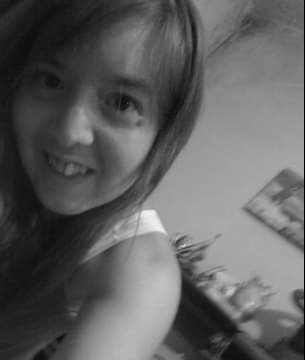 47410856CELULAR 1138415510bottanoelia@hotmail.com2002 Instituto Adventista Florida Bachiller Humanidades  Y Cs Sociales, Graduado Secundario04.2003 – 02.2004, UNSAM / Psicopedagogía.2018/2019  Profesorado de Nivel Inicial / Instituto Integral de Munro poseo el 80% de la carrera.2019 E.S  11 Don Torcuato . Suplencia de preceptora.Jardín n° 917 Tigre . Suplencia de docente de salaJardín n° 942 Tigre Suplencia de docente de salaJardín °909 Tigre Suplencia de docente de sala2018 JARDIN  901 Tigre  2017  PORT SHOO   local de ropa  Munro  .Vendedora ,cajera  y Atención al cliente.2016 Escuela Media 11 de Tigre / Preceptora 2017 Movistar Argentina 01-2015 / 06-2015  Jardín n°  911, Tigre   / Docente de sala 1 sección3.2015  /  05.2015 Jardín San Lucas Don Torcuato  /  Preceptora01 /2014 / 03-2014 COLONIA  JUGAR  Núñez. CABA. /Recreación 2011 - 2013   KIOSCO CASA DIEGO   Don Torcuato.  /Encargada del local, Atención al cliente- ventas, cajera y deposito 2008 FALABELLA / ventas .repositora 2006 /2008 SALON DE FIESTAS. AUSTIN  PARTYS  Martínez /Animadora y limpieza otros conocimientos INGLES INTERMEDIO ESPAÑOL NATIVO SISTEMAS OPERATIVOS MANEJO DE INTENET Y REDES HERRAMIENTAS GRAFICAS COMO COREL DRAW, PICASSA , ETC